Full Application Form				             Application Deadline January 31, 2017Idaho STEM Action Center / Idaho INBRE Summer 2017 Paid High School to College STEM Transition Trainees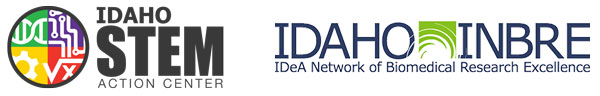 To be eligible to be a High School to College Idaho STEM Transition Trainee you mustBe graduating from an Idaho High school in May 2017 and be planning to enter an Idaho public college or university in the fall of 2017Be 18 years old by May 15, 2017Enter name and contact information where we will be able to reach you in March:Full Name: Complete Address: Phone: Email: What High School are you attending?	Name of High School: 	City where High School is located: What is your Current Grade Point Average? Are you a citizen or permanent legal resident of the United States? Please continue to the next page of the application.Choose the ONE public college or university you will be attending in Fall 2017	   College of Southern Idaho	   College of Western Idaho	   Idaho State University	   Lewis-Clark State College	   North Idaho College	   University of IdahoChoose ONE university where you would like to be a STEM Transition Trainee:Choose ONE type of laboratory would you like to work in as a STEM Transition Trainee:	   Microbiology	   Chemistry	   Engineering	   Psychology	   Pharmacy	   PhysicsPlease continue to the next page of the application.For each of the following questions answer thoughtfully in 1-2 paragraphs.What are your current education and career plans?What do you hope to learn as a 2017 High School to College Transition Trainee?Write a statement about obstacles you have overcome to pursue your educational goals.CertificationI certify that I fully understand the questions on this form and that information given in this application is true and correct.  Name: Date: The Idaho INBRE Program is supported by an Institutional Development Award (IDeA) from the National Institute of General Medical Sciences of the National Institutes of Health by Grant #P20GM103408.